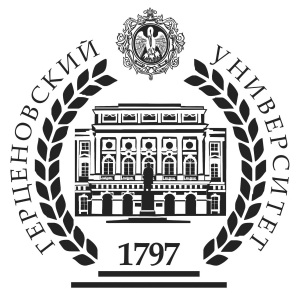 Образовательная программа «Лингвистические проблемы межкультурной коммуникации»,сопряженная с основной образовательной программой по направлению «44.04.01 Педагогическое образование» (магистерская программа «Лингвокультурологическое образование»)Рег. № ____-____Санкт-Петербург2016Образовательная программа«Лингвистические проблемы межкультурной коммуникации»для студентов Зеленогурского университета, прибывающих на филологический факультет на кафедру межкультурной коммуникации по программе «Эразмус+» (01.03.2017 – 30.06.2017)Пояснительная записка1.Цель: развитие и совершенствование у иностранного учащихся профессиональной коммуникативной компетентности, необходимой для осуществления научно- исследовательской работы в области междисциплинарного изучения языков и культур и обеспечивающей коммуникацию в различных сферах культуры, туризма, образования, СМИ и бизнес-деятельности.2.Задачи:Ознакомление с вербальными и невербальными особенностями межкультурной коммуникации на русском языке. Совершенствование умений, необходимых для планирования и осуществления самостоятельного научного исследования на русском языке.Совершенствование навыков представления осуществлённого научного исследования в письменной и устной формах.Формирование высокого уровня языковой, коммуникативной и социокультурной компетенций, необходимых для осуществления речевой деятельности на русском языке в различных сферах общения (бытовой, публицистической, научной).Ознакомление с современными проблемами двуязычия и двуязычного образования.Формирование навыков и умений, необходимых для моделирования учебной лингвострановедческой экскурсии.3.Категории обучающихся	Иностранные студенты, обучающиеся в зарубежных высших учебных заведениях по программам магистратуры и находящиеся в РГПУ им. А. И. Герцена в рамках программ академической мобильности.4. Актуальность программы   Актуальность программы обусловлена востребованностью компетенций, необходимых для успешной межкультурной коммуникации в деловой, учебной и повседневной сферах общения.5. Планируемые результаты обучения	В результате обучения совершенствуются / формируются следующие компетенции, умения и навыки: Способность	анализировать и теоретически осмысливать языковые явления русского языка в соответствии с коммуникативно-прагматическим подходом.Готовность применять соответствующие методики и технологии в практике общения на русском языке и межкультурной коммуникации.Готовность работать с печатными и электронными источниками, правильно использовать их в научном исследовании. Готовность оформлять исследование как научный текст в соответствии с композиционно-стилистическими требованиями научного функционального стиля.Владение научным академическим дискурсом.Умение уместно использовать профессиональную терминологию в процессе межкультурной коммуникации.Способность вступать в коммуникацию на русском языке в различных сферах общения (бытовой, образовательной, публицистической, научной).Умение анализировать существующие в научной литературе подходы к решению проблем билингвизма для организации процесса обучения неродному языку и межкультурной коммуникации.6. Объем программы: общая трудоемкость программы 540 часов, в том числе 144 ауд. часа.7. Календарный учебный график8. Документ, выдаваемый после завершения обучения    		Сертификат установленного образца.9. Организационно-педагогические условия9.1. В соответствии с программой академической мобильности «Эразмус+» от 10.11.2015 г. кафедра межкультурной коммуникации филологического факультета принимает с 01.03.2017 по 30.06.2017 студента магистратуры кафедры восточнославянской филологии Зеленогурского университета. 	Учебный процесс построен в соответствии с утвержденным на 2 и 4 семестры 2016/2017 учебного года расписанием занятий для студентов филологического факультета, обучающихся по направлению «44.04.01 Педагогическое образование», профиль «Лингвокультурологическое образование» (1 курс, 2 семестр, а также 2 курс 4 семестр (Модуль 4 –Модуль по выбору).	На период обучения, студент, приезжающий по обменной программе, подключается к группе студентов филологического факультета.	Учебная нагрузка – 30 часов в неделю, в том числе 8-12 ауд. часов и 18-22 часа самостоятельной работы.	Продолжительность обучения по программе составляет 18 недель = 6 модулей, включая производственную (научно-исследовательскую) практику и научно-исследовательскую работу. 9.2. Кадровые условия реализации программы.	Кадровое обеспечение дополнительной общеразвивающей программы строится на основе социального заказа общества, соответствует требованиям к подготовке иностранных граждан.  	Организация обучения осуществляется на основе личностно-деятельностного подхода, применяются современные образовательные технологии, создаются условия толерантного воспитания иностранных граждан. 	Обучение осуществляется специалистами, имеющими ученую степень и ученое звание, обладающими опытом преподавания русского языка как иностранного в вузе.9.3. Материально-технические условия, учебно-методическое и информационное обеспечение.	Материально-технические условия реализации дополнительной общеразвивающей программы являются достаточными для обеспечения возможности достижения обучающимися установленных требований к результатам освоения программы.                           	В кабинетах, где обучаются иностранные студенты, созданы условия для учебного процесса: компьютер, ноутбук, наглядные пособия, дидактические материалы.10. УЧЕБНО-ТЕМАТИЧЕСКИЙ ПЛАН11. СОДЕРЖАНИЕ ПРОГРАММЫ11.1. Модуль 1. «Методы аккультурации в ситуации полиэтнического мегаполиса» (72 часа, в том числе 18 аудиторных) 1.1. Тема 1. Современный мегаполис как полиэтническое (поликультурное) пространство. Глобализация и этнический парадокс современности. Аккультурация этносов.  1.2. Тема 2. Аспекты аккультурации. Психологический аспект. Социальный аспект. Языковой аспект.1.3. Тема 3. Стратегии аккультурации. Ассимиляция. Сепарация. Маргинализация. Интеграция.1.4. Тема 4. Полиэтническая образовательная среда. Роль в формировании личности, способной успешно функционировать в условиях неоднородной этнической среды.1.5. Тема 5. Методы аккультурации учащихся в полиэтнической среде. Этноориентированные формы учебной и внеучебной деятельности. повышение уровня этнокультурной осведомленности и толерантности учащихся. формирование необходимых умений и навыков эффективного межэтнического взаимодействия. Введение этнокультурного компонента. Введение национально-регионального компонента. Предупреждение социально-языковой депривации.Тематика и содержание самостоятельной работы обучающихся:Содержание вариативной составляющей самостоятельной работы:Промежуточная аттестация по модулю осуществляется в форме зачета, который выставляется по результатам текущей аттестации (накопительная система баллов, полученных в результате опросов, проверки конспектов, защиты рефератов, проведения занятий и т.д.). 11.2. Модуль 2. «Технологии развития коммуникативной компетенции в национально ориентированных учебниках русского языка как иностранного» (72 часа, в том числе 18 аудиторных) 2.1. Тема 1. Основы методики национально-языковой ориентации и формы ее реализации.Психолингвистическое обоснование. Лингвистическая база. Лингводидактические универсалии. Отбор языкового материала. Расположение языкового материала. Способы представления языкового материала. Формы закрепления языкового материала. Обучение речевой деятельности.2.2. Тема 2. Коммуникативная компетенция при обучении иностранному языкуСферы коммуникативной деятельности. Темы, ситуации общения и программы их развертывания. Речевые действия. Социальные и коммуникативные роли собеседников. Тактика коммуникации в ситуациях при выполнении программы поведения. Типы текстов и правила их построения. Языковые минимумы.	2.3. Тема 3. Национально ориентированные учебники русского языка как иностранного.Учебники, написанные российскими авторами в качестве типовых учебников по РКИ, в которых сделан перевод вступительных комментариев и заданий на язык определенной национальной аудитории (без адаптации к особенностям данной национальности). Учебники, созданные для определенной национальной аудитории. Национальные варианты типовых учебников.	2.4. Тема 4. Технологии формирования языковой компетенции в национально ориентированных учебниках.Ударение, фонетика, интонация. Орфография. Графика. Состав слова и словообразование. Структуры предложений. Порядок слов. Части речи.	2.5. Тема 5. Сопоставительный культурно-языковой контекст в национально ориентированных учебниках русского языкаЛингвострановедческий комментарий. Использование имен собственных, свойственных культуре учащихся. Включение реалий, близких к реалиям окружающего мира учащихся. Включение реалий страны учащихся, относящихся к безэквивалентной лексике. Учет фоновых знаний учащихся. Введение тем, отражающих историю и действительность родной страны учащихся. Включение переводных текстов из национальной литературы и фольклора народа. Использование в учебнике иллюстраций, отражающих реальность родной страны учащихся.	Тематика и содержание самостоятельной работы обучающихся:Промежуточная аттестация по модулю осуществляется в форме зачета, который выставляется по результатам текущей аттестации (накопительная система баллов, полученных в результате опросов, проверки самостоятельных работ, созданного электронного ресурса, реферата и т.д.). 11.3. Модуль 3. «Моделирование учебной лингвострановедческой экскурсии» (по выбору) (108 часов, в том числе 26 аудиторных) 3.1. Тема 1. Учебная экскурсия как форма внеаудиторной работы при обучении иностранцев русскому языку.  Лингвострановедение как аспект обучения русскому языку иностранцев (понятие, аспекты обучения РКИ и РКН, цели, задачи, содержание).  Виды экскурсий: обзорные (многоплановые), тематические. Цели экскурсии. Задачи экскурсии. Выбор темы и подтемы экскурсии. Выбор экскурсионных объектов.3.2. Тема 2. Методика разработки учебной экскурсии.  Общие методические принципы (Принцип познавательности. Принцип наглядности. Принцип научности. Принцип доступности). Составление библиографии. Изучение литературы, источников информации и объектов. Отбор объектов и составление маршрута. Определение содержания экскурсии. Составление текста экскурсии и методической разработки ведения экскурсии. Структура, содержание и особенности разработки различных видов экскурсий. Наиболее типичные ошибки при разработке экскурсий.3.3. Тема 3. Методика проведения учебной экскурсии. Общие организационные и методические указания к проведению экскурсии. Индуктивный и дедуктивный методы ведения экскурсии. Приёмы проведения экскурсий. 1. Методические приёмы и виды показа (Предварительный осмотр (обзор). Демонстрация объекта. Экскурсионный анализ. Локализация. Зрительная реконструкция. Сравнения. Показ наглядных пособий. Панорамный показ. Показ по ходу движения.)  2.  Методические приёмы рассказа (Описание. Характеристика. Объяснение. Комментирование. Справка. Беседа. Литературный монтаж. Цитирование. Приём движения).3.4. Тема 4. Моделирование лингвострановедческой учебной экскурсии. Особенности проведения экскурсий для иностранцев в рамках обучения их русскому языку как иностранному. Определение вида, целей и задач в зависимости от контингента обучаемых (уровень подготовки, родной язык, срок пребывания, интересы и т.д.). Страноведческий аспект. Лингвострановедческий аспект. 3.5. Тема 5. Включение лингвострановедческой экскурсии в аспект РКИ. Разработка занятия с использованием (на основе) лингвострановедческой учебной экскурсии. Разработка вступительного и завершающего занятий.	Тематика и содержание самостоятельной работы обучающихся:Содержание вариативной составляющей самостоятельной работыАттестация по модулю осуществляется в форме зачета, который выставляется по результатам текущей аттестации (накопительная система баллов, полученных в результате оценки самостоятельной работы студентов).11.4. Модуль 4. «Национально-культурные особенности русской фразеологии» (по выбору) (72 часа, в том числе 9 аудиторных) 4.1. Тема 1.	Русская фразеология как источник национально-культурологической информации (Характеристика ядерной и периферической фразеологии – особенности отражения национальной специфики; основные источники русской фразеологии).4.2. Тема 2.	Религиозные, мифологические, обрядовые и иные представления народа и их отражение в фразеологии (Фразеологические библеизмы и их особенности в русском языке; языческие верования и представления, получившие отражение в русской фразеологии; фольклорный источник ФЕ; отражение обрядовых действий и представлений в ФЕ.4.3. Тема 3.	Бытовая и социальная жизнь народа, отраженная в фразеологии (жизненные ценности и приоритеты; система нравственных ценностей; повседневная жизнь и бытовое устройство народа, получившие отражение в русской фразеологии и фразеологии других языков).4.4. Тема 4.	Антропоцентрический характер фразеологии (описание внешности   и характера человека как отражение народных эталонов и приоритетов в фразеологии разных языков).4.5. Тема 5.	Особенности выражения пространственных, временных и иных отношений, выраженных в фразеологии различных языков (особенности   использование гиперболы).Тематика и содержание самостоятельной работы обучающихся:Аттестация по модулю осуществляется в форме зачета, который выставляется по результатам текущей аттестации (накопительная система баллов, полученных в результате оценки самостоятельной работы студентов).11.5. Модуль 5. «Психологические и социолингвистические проблемы билингвизма» (по выбору) (108 часов, в том числе 28 аудиторных) 5.1. Тема 1. 	Языковое многообразие современной России Языковое многообразие России с позиций общероссийского сознания, с позиций конкретно-этнического сознания (этноцентрический подход). Языковое многообразие как самостоятельная ценность. Петербург как полиэтнический и поликультурный город.5.2. Тема 2.	Социолингвистическая типология языков и понятие билингвизма.Понятие родного языка. Понятие второго языка. Понятие и виды билингвизма. «Бикультаризм». Семилингвизм (полуязычие). Доминирующий язык. Язык этнической идентификации.5.3. Тема 3.	 Методико-психологические основы овладения вторым языкомУсвоение языка, изучение языка, овладение языком. Индивидуальная траектория овладения языком. 5.4. Тема 4.	Прикладные аспекты изучения билингвизма.Педагогический подход к изучению билингвизма. Билингвальное образование. Формирование у билингва различных видов компетенции.5.5. Тема 5.	Билингвизм и интерференция.Причины проявления языковой интерференции. Виды языковой интерференции. Управление процессом интерференции. Явление интеркаляции при билингвизме.5.6. Тема 6.	Лингводидактические проблемы описания живых языков для целей обучения.«Академическое» и лингводидактическое описание языка. Описание языка для целей обучения. Обучение языку как проблема языковой типологии. Требования к дидактически ориентированному описанию конкретного языка. Текстовый материал при описании языка.5.7. Тема 7.	Билингвизм и современные коммуникационные технологии.Тематика и содержание самостоятельной работы обучающихся:Содержание вариативной составляющей самостоятельной работы:	Аттестация по модулю осуществляется в форме зачета, который выставляется по результатам текущей аттестации (накопительная система баллов, полученных за участие в семинарских занятиях и выполнение вариативной составляющей самостоятельной работы).11.6. Модуль 6. «Билингвальное образование в поликультурном мире» (по выбору) (108 часов, в том числе 24 аудиторных) 6.1. Тема 1. Билингвизм в современном мире.Основные понятия билингвизма (повторение). Двуязычие в семье. Двуязычие в обществе.6.2. Тема 2. Модели и программы современного билингвального образованияКлассификация билингвальных программ в зависимости от их цели. Классификация билингвальных программ в зависимости от аудитории. Технологии использования двух языков в обучении.6.3. Тема 3. Учитель в билингвальном образовательном учрежденииОбразование и культура учителя, работающего с билингвами. Психология в подготовке учителя билингвального образовательного учреждения. Педагогический коллектив.6.4. Тема 4. Проблемы организации работы с детьми-билингвамиОсобенности поведения детей в двуязычном дошкольном учреждении. Игровое общение. Взаимосвязь преподавания языка и культуры. Предметно-практическое взаимодействие в условиях двуязычия.6.5. Тема 5. Оценивание билингвального образованияОценка класса. Оценка конкретного ученика. Оценка работы учителяТематика и содержание самостоятельной работы обучающихся:Содержание вариативной составляющей самостоятельной работы:	Аттестация по модулю проводится в форме зачета, который выставляется по результатам текущей аттестации (накопительная система баллов, полученных за участие в семинарских занятиях, составление словаря, выполнение самостоятельной работы).12. Производственная практика (научно-исследовательская)	Научно-исследовательская практика предусмотрена и организуется в соответствии с учебным планом по направлению «44.04.01 Педагогическое образование» профиль «Лингвокультурологическое образование» во втором семестре 1 курса.	Научно-исследовательская практика проводится на базе кафедры межкультурной коммуникации и предполагает исследовательскую работу, направленную на развитие у студентов способности к самостоятельным теоретическим и практическим суждениям и выводам, умений объективной оценки научной информации, свободы научного поиска и    стремления    к    применению    научных    знаний    в    образовательной деятельности. 	Научно-исследовательская практика предполагает знакомство магистрантов с организацией научно-исследовательской работы на кафедре; участие    магистрантов    в    исследовательской    работе    по    проблемам, определенным кафедрой межкультурной коммуникации.Содержание практики1. Подготовительный этап (инструктаж по общим вопросам; составление плана работы). Форма контроля – устный опрос.2. Научно-исследовательский этап (приобретение профессиональных навыков с учетом запланированной научно-исследовательской работы). Формы контроля: устный отчёт; проверка разработанных материалов; выполнение заданий индивидуальной программы).3. Контрольный этап (подготовка отчёта по практике). Форма контроля – письменный отчёт.	Аттестация по практике проводится в форме зачёта на основании письменного отчёта, подготовленного магистрантом.13. Научно-исследовательская работа	Научно-исследовательская работа предусмотрена и организуется в соответствии с учебным планом по направлению «044.04.01 Педагогическое образование» профиль «Лингвокультурологическое образование» во втором семестре 1 курса.	Целью научно-исследовательской работы магистрантов является формирование способности и готовности к выполнению профессиональных функций в академических и ведомственных научно-исследовательских организациях, к аналитической и инновационной деятельности в профессиональных областях, соответствующих направлению подготовки. Научно-исследовательская работа проводится на кафедре межкультурной коммуникации.Содержание научно-исследовательской работы1. Планирование научно-исследовательской работы, включающее ознакомление с тематикой исследовательских работ в данной области и выбор темы исследования, написание реферата с обзором исследовательских работ по избранной теме (проводится на протяжении всего семестра как подготовительный этап).2. Проведение научно-исследовательской работы в соответствии с индивидуальным планом.3. Написание курсовой работы.4. Защита выполненной курсовой работы.Примерные темы курсовой работы1.	Фразеологизмы в речи современной молодежи.2.	Двуязычное образование в России.3.	Современное языковое пространство Санкт-Петербурга.4.	Профессиональный язык филологов.5.	Русский язык в европейской системе образования.6.	Русский язык на постсоветском пространстве.7.	Невербальные средства общения в межкультурной коммуникации.8.	Русский язык в системе образования США.9.	Языковая политика современной России.10.	 Методы психолингвистики.	Аттестация по научно-исследовательской работе проводится в форме дифференцированного зачета. Список рекомендуемой литературы и других информационных ресурсов:а.) основная литература:Азимов Э.Г., Вятютнев М.Н., Роже Л.М. Начальный курс русского языка. – М., 2015.Баженова О.В. Билингвизм: Особенности двуязычного воспитания, или Как вырастить успешного ребенка. – М., 2016.Лысакова И.П., Железнякова Е.А., Пашукевич Ю.С. Азбука вежливости: учебное пособие для детей, начинающих осваивать русский язык. – М., 2013.Основы методики обучения русскому языку как неродному / Под ред. И.П. Лысаковой. – СПб., 2015.Методика обучения русскому языку: как иностранному Учебное пособие для высших учебных заведений / Под  ред. И.П.Лысаковой. – М., 2016.Сахарова В.В. Мультикультуралим и политика интеграции иммигрантов: сравнительный анализ опыта ведущих стран Запада. – СПб., 2011.Тимошенко Е.И. Теоретический анализ подходов к типологизации двуязычия в контексте межкультурного взаимодействия // Мир науки, культуры, образования. – 2014. - №3. – С. 221 – 222. Фомин М.М. Двуязычие в детском возрасте // Научное мнение. – 2012. - №10. – С. 84 - 90.Хамраева Е.А. Русский язык для детей-билингвов: теория и практика. – М., 2015.б.) дополнительная литература:Барышников Н.В. Профессиональная межкультурная коммуникация: монография. - Пятигорск, 2010. Быкова О.П., Дгуя Д.Н., Сиромаха В.Г. Русский язык для всех или национально ориентированные учебники: поиск компромисса (на примере работы во вьетнамских университетах) // Русский язык за рубежом. – 2015. - №4. Железнякова Е. А. Русский речевой этикет в аспекте межкультурной коммуникации в полиэтнической среде // Современная филология в международном пространстве языка и культуры: Материалы Международной научно-практической интернет-конференции. – Астрахань, 2011.Залевская А.А. Вопросы психолингвистической теории двуязычия // Вопросы психолингвистики. – 2009. – №10. – С.10-17.Золотых Л.Г., Лаптева М.Л., Кунусова М.С., Бардина Т.К. Методика преподавания русского языка как иностранного в китайской аудитории. – Астрахань, 2012.Кочедыков Л.Г. Краткий словарь иноязычных фразеологизмов. - М., 2009.Ложкина А.С. Путешествие по театрам и музеям Санкт-Петербурга: Книжка для школьников с родным азербайджанским языком. – СПб., 2010.Макарчук Я.В., Мальчевская М.Л. Проблема формирования толерантных отношений младших школьников со сверстниками // Мир науки, культуры, образования. – 2015. - №3. - C. 63 – 67.Мамышева З.З.  Проблема становления толерантности младшего школьника в контексте поликультурной образовательной среды // Вестник Адыгейского государственного университета. Серия 3: Педагогика и психология. – 2010. - №4. – С. 38 – 42. Мелентьева Т.И. Обучение иностранным языкам в свете функциональной асимметрии полушарий мозга. – М., 2010. Метс Н.А., Маркина Н.А. Русский? Легко! / Самоучитель русского языка для говорящих на немецком языке. – М., 2011.Никитина Е.Ю., Перфильева Л.П. Педагогические условия реализации методики формирования коммуникативно-толерантных умений младших школьников при освоении языкового образования // Мир науки, культуры, образования . – 2013. - №3. Петров Д. Русский язык для англичан. – М., 2015.Плисенко Н.В., Демидова А.О. Условия формирования культуры межнациональных отношений в начальной школе на основе традиций толерантности // Научный поиск. – 2015. - №3.1.  – С. 42 – 44. Рыжкова Т. В. Готовность младших школьников к межнациональной коммуникации // Герценовские чтения. Начальное образование. – 2011. - №2. – С. 228 – 233. Стратегии межкультурного взаимодействия мигрантов и населения России: Сборник научных статей / Под ред. Н.М. Лебедевой и А.Н. Татарко. – М., 2009. – 420 с.: ил.Технологии адаптации мигрантов: Учебно-методический комплекс / Под общей ред. И.П. Лысаковой. – СПб., 2008. – 234 с.Ухтомский А.В. Английские фразеологизмы в устной речи. - М., 2008.Хрестоматия по методике преподавания русского языка как иностранного / Сост. Л.В. Московкин, А.Н. Щукин. – М., 2010.Черданцева Т.З. Язык и образы: очерки по итальянской фразеологии. - М.,2009.СОГЛАСОВАНО:Руководитель программы:            проф. Лысакова И. П., доктор филологических 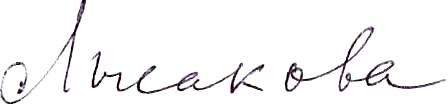                                                                                                               наук, профессорРазработчики/составители программы: Железнякова Е. А.                                кандидат педагогических наук, доцентЛысакова И. П.                                      доктор филологических наук, профессорПриложениеКадровое обеспечение образовательного процесса в соответствии с утвержденным расписанием График обученияФорма обученияАуд. часов в деньДней в неделюОбщая продолжительность программы, месяцев (дней, недель)очная42-34 месяца (122 дня, 18 недель)№ п/пНаименование  и содержание модулейТрудоемкость в часах:Трудоемкость в часах:Трудоемкость в часах:Трудоемкость в часах:Трудоемкость в часах:Формы контроля/кредиты№ п/пНаименование  и содержание модулейВсегоаудиторные занятия, в т. ч.аудиторные занятия, в т. ч.аудиторные занятия, в т. ч.аудиторные занятия, в т. ч.Самостоятельная работаФормы контроля/кредиты№ п/пНаименование  и содержание модулейВсегоВсеголекцииПрактические, лабораторные, семинарские занятия, тренинги и др.Практические, лабораторные, семинарские занятия, тренинги и др.Самостоятельная работаФормы контроля/кредиты№ п/пНаименование  и содержание модулейВсегоВсеголекциивсегов т. ч. выездные Самостоятельная работаФормы контроля/кредиты1234567891.Модуль 1. Методы аккультурации в ситуации полиэтнического мегаполиса72184140541.1Современный мегаполис как полиэтническое (поликультурное) пространство620,51,5021.2Аспекты аккультурации1140,52,5041.3Стратегии аккультурации1540,52,5081.4Полиэтническая образовательная среда.1640,53,5081.5Методы аккультурации учащихся в полиэтнической среде18424081.6Содержание вариативной составляющей самостоятельной работы 00000242.Модуль 2. Технологии развития коммуникативной компетенции в национально ориентированных учебниках русского языка как иностранного72184140542.1Основы методики национально-языковой ориентации и формы ее реализации.4440002.2Коммуникативная компетенция при обучении иностранному языку.8404042.3Национально ориентированные учебники русского языка как иностранного.12404082.4Технологии формирования языковой компетенции в национально ориентированных учебниках12404082.5Сопоставительный культурно-языковой контекст в национально ориентированных учебниках русского языка362020343.Модуль 3. Моделирование учебной лингвострановедческой экскурсии (по выбору)10826422082Зачет3.1Учебная экскурсия как форма внеаудиторной работы при обучении иностранцев русскому языку840,53,5043.2Методика разработки учебной экскурсии1240,53,5083.3Методика проведения учебной экскурсии166150103.4Моделирование лингвострановедческой учебной экскурсии166150103.5Включение лингвострановедческой экскурсии в аспект РКИ206150143.6Содержание вариативной самостоятельной работы36----364Модуль 4. Национально-культурные особенности русской фразеологии (по выбору)72927063Зачет4.1Русская фразеология как источник национально-культурологической информации182200164.2Религиозные, мифологические и иные представления народа и их отражение в фразеологии182020164.3Бытовая и социальная жизнь народа, отраженная в фразеологии172020154.4Антропоцентрический характер фразеологии10202084.5Особенности выражения пространственных, временных и иных отношений, выраженных в фразеологии различных языков9101085Модуль 5. Психологические и социолингвистические проблемы билингвизма (по выбору)108281018080Зачет5.1Языковое многообразие современной России8422045.2Социолингвистическая типология языков и понятие билингвизма144220105.3Методико-психологические основы овладения вторым языком8422045.4Прикладные аспекты изучения билингвизма8422045.5Билингвизм и интерференция8422045.6Лингводидактические проблемы описания живых языков для целей обучения7404035.7Билингвизм и современные коммуникационныетехнологии.740403Содержание вариативной самостоятельной работы48----486Модуль 6. Билингвальное образование в поликультурном мире (по выбору)108 24420084Зачет6.1Билингвизм в современном мире12440086.2Модели и программы современного билингвального образования14606086.3Учитель в билингвальном образовательном учреждении14606086.4Проблемы организации работы с детьми-билингвами10404066.5Оценивание билингвального образования10404066.6Содержание вариативной самостоятельной работы48----48Итого по модулям54014458860417Наименование практик и других видов учебной работыФормы контроляКредитыНачалоКонецДниПроизводственная практика (научно-исследовательская)Зачет306.04.201719.04.201712Научно-исследовательская работаДиф. зачет503.06.201726.06.201720№ темы п/пТемы дисциплиныСодержание самостоятельной работы студентов1.1.Тема 1. Современный мегаполис как полиэтническое (поликультурное) пространствоИзучение и описание полиэтнической образовательной среды Санкт-Петербурга1.2.Тема 2. Аспекты аккультурации.Реферат1.3. Тема 3. Стратегии аккультурацииКонспектирование, изучение, систематизация и анализ методического опыта, описанного в источниках, в т. ч. на иностранных языках1.4.Тема 4. Полиэтническая образовательная средаРазработка программы аккультурации учащихся-инофонов образовательного учреждения Санкт-Петербурга и современных методов тестирования её успешности1.5. Тема 5. Методы аккультурации учащихся в полиэтнической средеПроведение занятий с инофонами-учащимися по разработанной программе аккультурации№ п/пТемаСодержание работы1Тема №4Разработка тренинга этнической толерантности для инофонов-учащихся2Тема №5Проведение занятий с инофонами-учащимися по разработанному тренингу № темы п/пТемы дисциплиныСодержание самостоятельной работы студентов2.2.Коммуникативная компетенция при обучении иностранному языкуПодготовка к семинарскому занятию2.3.Национально ориентированные учебники русского языка как иностранного.Анализ национально ориентированного учебника2.4.Технологии формирования языковой компетенции в национально ориентированных учебникахПодготовка к семинарскому занятиюСамостоятельная работа «Упражнения на формирование языковой компетенции в … аудитории» (адресат по выбору преподавателя)2.5.Сопоставительный культурно-языковой контекст в национально ориентированных учебниках русского языкаПодготовка к семинарскому занятиюСамостоятельная работа «Разработка параграфа национально ориентированного учебника русского языка»2.1 – 2.5Вариативная составляющая самостоятельной работыНа выбор студента:- создание электронного ресурса «Национально-ориентированные учебники РКИ»;- реферат «Особенности преподавания русского языка в …. аудитории» (адресат по выбору студента).№ п/пТемы дисциплиныСодержание самостоятельной работы студентов1.Тема 1. Учебная экскурсия как форма внеаудиторной работы при обучении иностранцев русскому языкуИзучение отечественной и зарубежной методической литературы, составление аннотированнного библиографического списка. Определение лингвострановедчески ценных экскурсионных объектов и источников информации о них.2.Тема 2. Методика разработки учебной экскурсииСоставление контрольного текста экскурсии и методической разработки ведения экскурсии.3Тема 3. Методика проведения учебной экскурсии Составление авторского текста экскурсии и формирование «портфеля экскурсовода», в том числе с привлечением использования современных интерактивных средств наглядности в обучении4Тема 4. Моделирование лингвострановедческой учебной экскурсии. Адаптирование текста экскурсии к конкретному иноязычному контингенту5Тема 5. Включение лингвострановедческой экскурсии в аспект РКИ. Разработка вступительного и завершающего аудиторных занятий. Разработка контрольно-измерительных тестовых заданий.№ п/пТемаСодержание работыТема 5. Включение лингвострановедческой экскурсии в аспект РКИПроведение экскурсии и занятий с иноязычным контингентомТема 5. Включение лингвострановедческой экскурсии в аспект РКИПредставление содержания экскурсии и занятий в электронном варианте для возможности проведения «дистанционной» экскурсии (дистанционное обучение)№ п/пТемы дисциплиныСодержание самостоятельной работы студентов4.1.Русская фразеология как источник национально-культурологической информацииЗнакомство с литературой по проблеме и составление библиографии из 10 источников с краткой аннотацией к ним.Подготовка доклада с презентацией4.2.Религиозные, мифологические и иные представления народа и их отражение в фразеологииПодготовка к практическому занятию (подборка материала и комментарий к нему в сопоставительном аспекте)4.3.Бытовая и социальная жизнь народа, отраженная в фразеологииПодготовка к практическому занятию (презентация с использованием компьютера)4.4.Антропоцентрический характер фразеологии Подготовка мини-словаря ФЕ в сопоставительном аспекте4.5. Особенности выражения пространственных, временных и иных отношений, выраженных в фразеологии различных языковПодготовка материала с комментарием к нему (в сопоставительном аспекте)4.1. - 4.5Национально-культурные особенности русской фразеологииПодготовка и написание курсовой работы№ п/пТемы дисциплиныСодержание самостоятельной работы студентов1.Тема 1. Языковое многообразие современной РоссииПодготовка к семинарскому занятию2.Тема 2. Социолингвистическая типология языков и понятие билингвизмаКонтрольная работа «Билингвизм»Реферат3Тема 3. Методико-психологические основы овладения вторым языкомПодготовка к семинарскому занятию4Тема 4. Прикладные аспекты изучения билингвизмаПодготовка к семинарскому занятию5Тема 5. Билингвизм и интерференцияПодготовка к семинарскому занятию6Тема 6. Лингводидактические проблемы описания живых языков для целей обученияПодготовка к семинарскому занятию7Тема 7. Билингвизм и современные коммуникационныетехнологииПодготовка к семинарскому занятию№ п/пСодержание работыКоличество времени, часы1Исследование картотеки ошибок202Анализ учебника неродного языка с точки зрения описания языка103На выбор студента:- создание электронного ресурса «Проблемы билингвизма»;- создание курса дистанционного обучения «Русский язык для детей-билингвов» (возраст и аудитория на усмотрение студента).18№ п/пТемы дисциплиныСодержание самостоятельной работы студентов1Тема 1. Билингвизм в современном миреСоставление словаря к тексту лекции2Тема 2. Модели и программы современного билингвального образованияПодготовка к семинарскому занятиюВыполнение самостоятельной работы (внеаудиторно): «Билингвальное образование в России».3Тема 3. Учитель в билингвальном образовательном учрежденииПодготовка к семинарскому занятию4Тема 4. Проблемы организации работы с детьми-билингвамиПодготовка к семинарскому занятию5Тема 5. Оценивание билингвального образованияПодготовка к семинарскому занятию№ п/пСодержание работы1Составление конспекта урока русского языка в билингвальном дошкольном учреждении2На выбор студента:- создание электронного ресурса «Билингвальное образование в поликультурном мире»;- выполнение проекта «Программа реорганизации билингвального образования в России».Начальник учебно-методического управленияН. О. ВерещагинаНачальник управлениямеждународного сотрудничестваИ. А. СкридоненкоДекан факультета Н. Л. Шубина Заведующий кафедрой И. П. Лысакова№ п/пНаименование дисциплин/ темФамилия, имя, отчество,Ученая степень, ученое званиеОсновное место работы, должность1.Модуль 1. Методы аккультурации в ситуации полиэтнического мегаполисаУша Татьяна Юрьевна Кандидат филологических наук, доцент РГПУ им. А.И. Герцена, доцент кафедры межкультурной коммуникации2.Модуль 2. Технологии развития коммуникативной компетенции в национально ориентированных учебниках русского языка как иностранногоЖелезнякова Елена АлексеевнаКандидат педагогических наук, доцентРГПУ им. А.И. Герцена, доцент кафедры межкультурной коммуникации3.Модуль 3. Моделирование учебной лингвострановедческой экскурсии Уша Татьяна Юрьевна Кандидат филологических наук, доцент РГПУ им. А.И. Герцена, доцент кафедры межкультурной коммуникации4.Модуль 4. Национально-культурные особенности русской фразеологииМатвеева Тамара НиколаевнаКандидат филологических наук, доцентРГПУ им. А.И. Герцена, доцент кафедры межкультурной коммуникации5.Модуль 5. Психологические и социолингвистические проблемы билингвизмаЖелезнякова Елена АлексеевнаКандидат педагогических наук, доцентРГПУ им. А.И. Герцена, доцент кафедры межкультурной коммуникации6. Модуль 6 Билингвальное образование в поликультурном миреЖелезнякова Елена АлексеевнаКандидат педагогических наук, доцентРГПУ им. А.И. Герцена, доцент кафедры межкультурной коммуникации7. Производственная практика (научно-исследовательская)Лысакова Ирина ПавловнаДоктор филологических наук, профессорРГПУ им. А.И. Герцена, профессор кафедры межкультурной коммуникации8. Научно-исследовательская работаЛысакова Ирина ПавловнаДоктор филологических наук, профессорРГПУ им. А.И. Герцена,Профессор кафедры межкультурной коммуникации